AppendixTable A1: Test matrix. NB: PT/LL= pretensioner + load limiterTable A2: Summary of Results. Values above the IARV are highlighted in bold for measures of chest deflection (IARV = 41mm), chest acceleration (IARV = 73g), as well as cases where submarining occurred.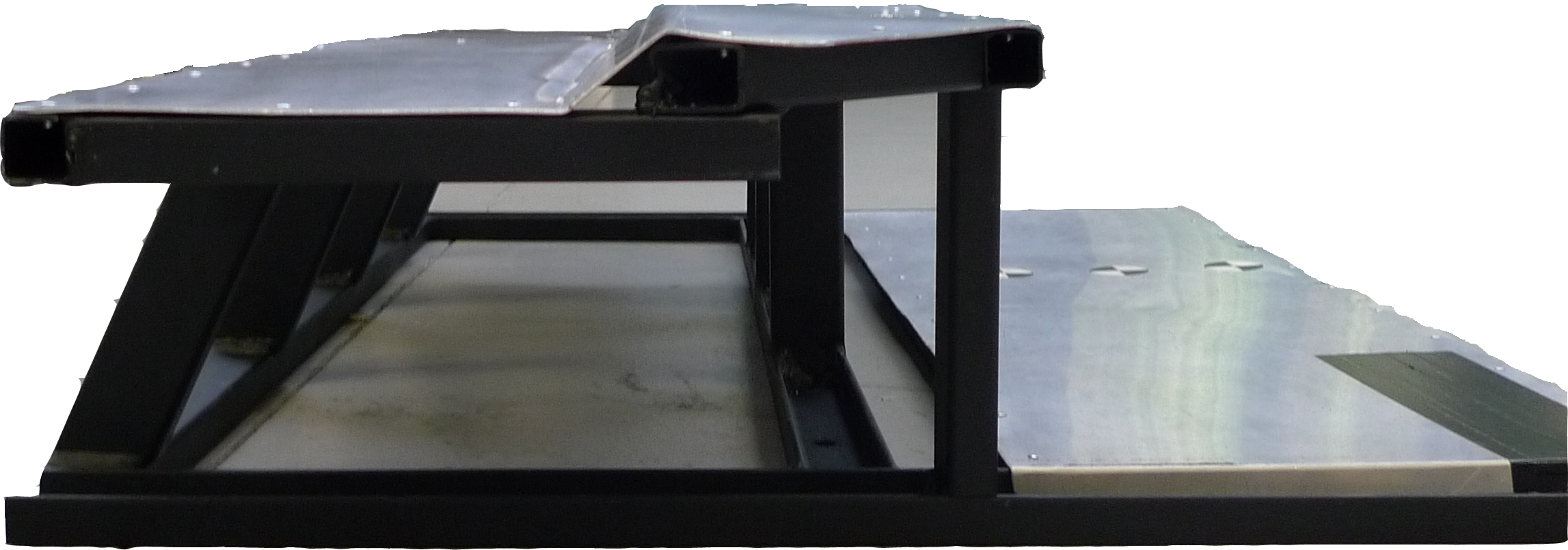 Figure A1: Side profile of the flat seat pan.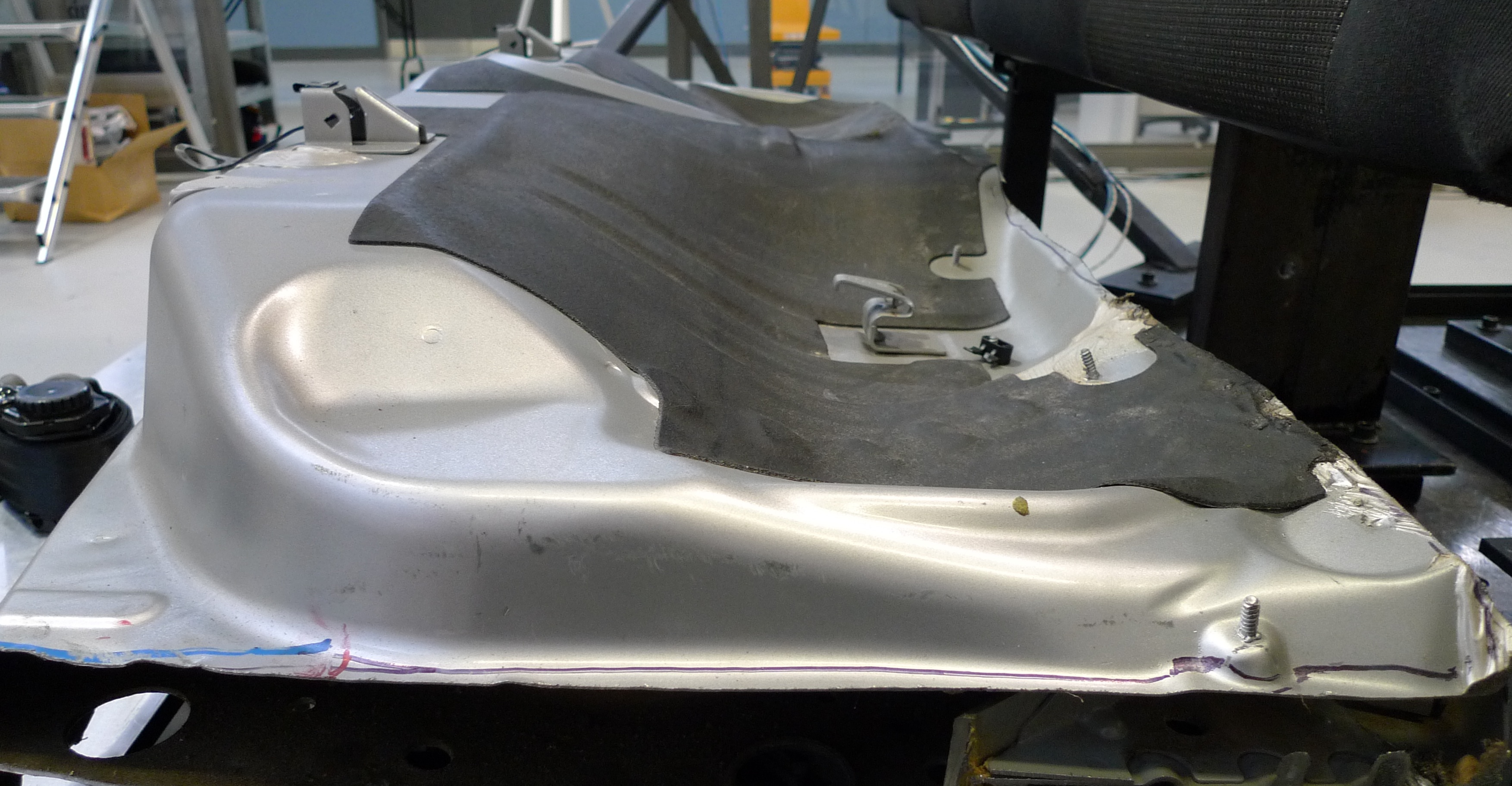 Figure A2: Side profile of the antisubmarining seat pan.Figure A3: Chest deflection for different upper anchorage locations.Figure A4: Stills from test S110462 (‘low wide’ anchorage position): (A) at the point at which the belt penetrated the gap between the arm and the shoulder (75ms), and (B) showing the torso rotation (98ms).Figure A5: Stills at the point of maximum femur excursion for tests on the flat seat pan with the 3-point seat belt and the dummy in an upright seated posture: (A) Upper anchorage in the high and wide position, (B) Upper anchorage in the low and wide position, and (C) Upper anchorage in the low and inboard position.Figure A6: Stills at the point of maximum femur excursion for tests on the flat seat pan with the dummy in an upright seated posture: (A) Upper anchorage in the middle position with the 3-point seat belt, (B) Upper anchorage in the high inboard position with the 3-point seat belt, (C) Upper anchorage in the middle position with the PT/LL seat belt, and (D) Upper anchorage in the high inboard position with the PT/LL seat belt.Figure A7: Stills at the point of maximum femur excursion for tests on the anti-submarining seat pan with the dummy in an upright seated posture: (A) Upper anchorage in the middle position with the 3-point seat belt, (B) Upper anchorage in the high inboard position with the 3-point seat belt, (C) Upper anchorage in the middle position with the PT/LL seat belt, and (D) Upper anchorage in the high inboard position with the PT/LL seat belt.Figure A8: Stills at the point of maximum femur excursion for tests on the flat seat pan with the dummy in a slouched seated posture: (A) Upper anchorage in the middle position with the 3-point seat belt, (B) Upper anchorage in the high inboard position with the 3-point seat belt, (C) Upper anchorage in the middle position with the PT/LL seat belt, and (D) Upper anchorage in the high inboard position with the PT/LL seat belt.Figure A9: Stills at the point of maximum femur excursion for tests on the anti-submarining seat pan with the dummy in a slouched seated posture: (A) Upper anchorage in the middle position with the 3-point seat belt, (B) Upper anchorage in the high inboard position with the 3-point seat belt, (C) Upper anchorage in the middle position with the PT/LL seat belt, and (D) Upper anchorage in the high inboard position with the PT/LL seat belt.Figure A10: Stills at the point of maximum femur excursion for tests with the longer buckle webbing length on the anti-submarining seat pan, with the upper anchorage in the middle position, and the dummy in an upright seated posture: (A) With the 3-point seat belt, and (B) With the PT/LL seat belt.Test #Seat PanSeat BeltUpper AnchorageSeated PostureBuckle LengthS110460Flat3-pointMiddleUprightNormalS110461Flat3-pointHigh and wideUprightNormalS110462Flat3-pointLow and wideUprightNormalS110463Flat3-pointHigh and inboardUprightNormalS110464Flat3-pointLow and inboardUprightNormalS110465FlatPT/LLMiddleUprightNormalS110466FlatPT/LLUpper inboardUprightNormalS110473Anti-submarining3-pointMiddleUprightNormalS110475Anti-submarining3-pointUpper inboardUprightNormalS110477Anti-submariningPT/LLMiddleUprightNormalS110480Anti-submariningPT/LLUpper inboardUprightNormalS110469Flat3-pointMiddleSlouchedNormalS110468FlatPT/LLMiddleSlouchedNormalS110470Flat3-pointUpper inboardSlouchedNormalS110467FlatPT/LLUpper inboardSlouchedNormalS110474Anti-submarining3-pointMiddleSlouchedNormalS110479Anti-submariningPT/LLMiddleSlouchedNormalS110476Anti-submarining3-pointUpper inboardSlouchedNormalS110481Anti-submariningPT/LLUpper inboardSlouchedNormalS110472Anti-submarining3-pointMiddleUprightLongS110477Anti-submariningPT/LLMiddleUprightLongTest #Head Resultant [3ms]NijHead excursion [mm]Chest deflection [mm]Chest acceleration [g]Viscous Criterion (m/s)% Risk AIS 3+ chest injury for 65 year oldFemur excursion [mm]Pelvic Rotation [deg]Lap belt load [kN]Sash belt load [kN]Submarined [yes/no]S11046080.00.4644147.776.80.763%1817.06.96.7NoS11046177.00.4446245.871.90.759%1725.66.56.8NoS11046274.70.4350654.474.90.775%1636.56.35.7NoS11046376.00.4344338.682.80.542%2375.96.56.7YesS11046478.20.4941742.678.90.552%1687.16.66.5NoS11046555.20.2332940.347.90.546%828.26.16.0NoS11046664.90.1730733.539.30.330%1418.25.45.8YesS11047368.70.4242238.556.70.342%1689.36.46.3NoS11047569.20.4140931.459.50.325%1758.66.66.5NoS11047756.40.2032439.442.60.444%8315.75.56.6NoS11048058.10.1631326.239.70.215%8715.46.45.9NoS110469305.50.3940231.338.50.325%32413.17.05.9YesS110468190.20.4126831.342.10.425%22813.87.35.9YesS110470188.90.3839424.046.50.312%32112.28.16.5YesS110467140.80.2828126.642.90.216%2369.87.06.1YesS11047494.90.3741337.555.70.339%2627.06.15.8YesS11047968.40.2530334.746.00.332%20411.35.45.3YesS110476165.50.3239823.348.90.211%2787.17.15.8YesS110481161.80.3328430.841.70.324%2168.95.26.1YesS11047270.60.4242432.660.20.328%1968.15.76.0YesS11047756.40.2032439.442.60.444%8315.75.56.6NoA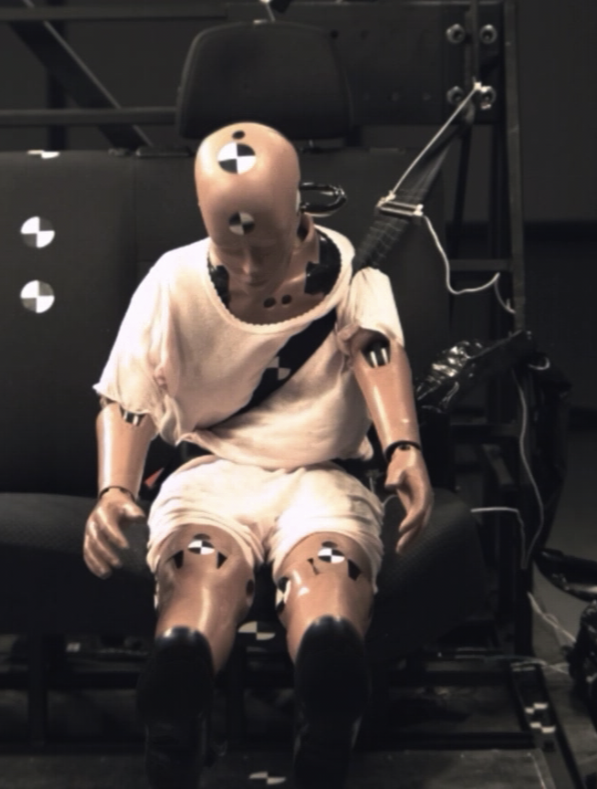 B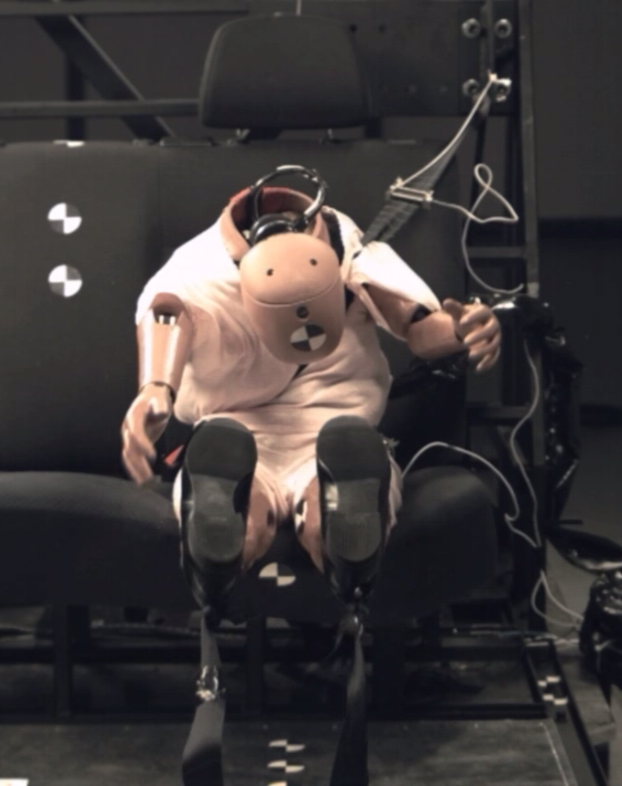 A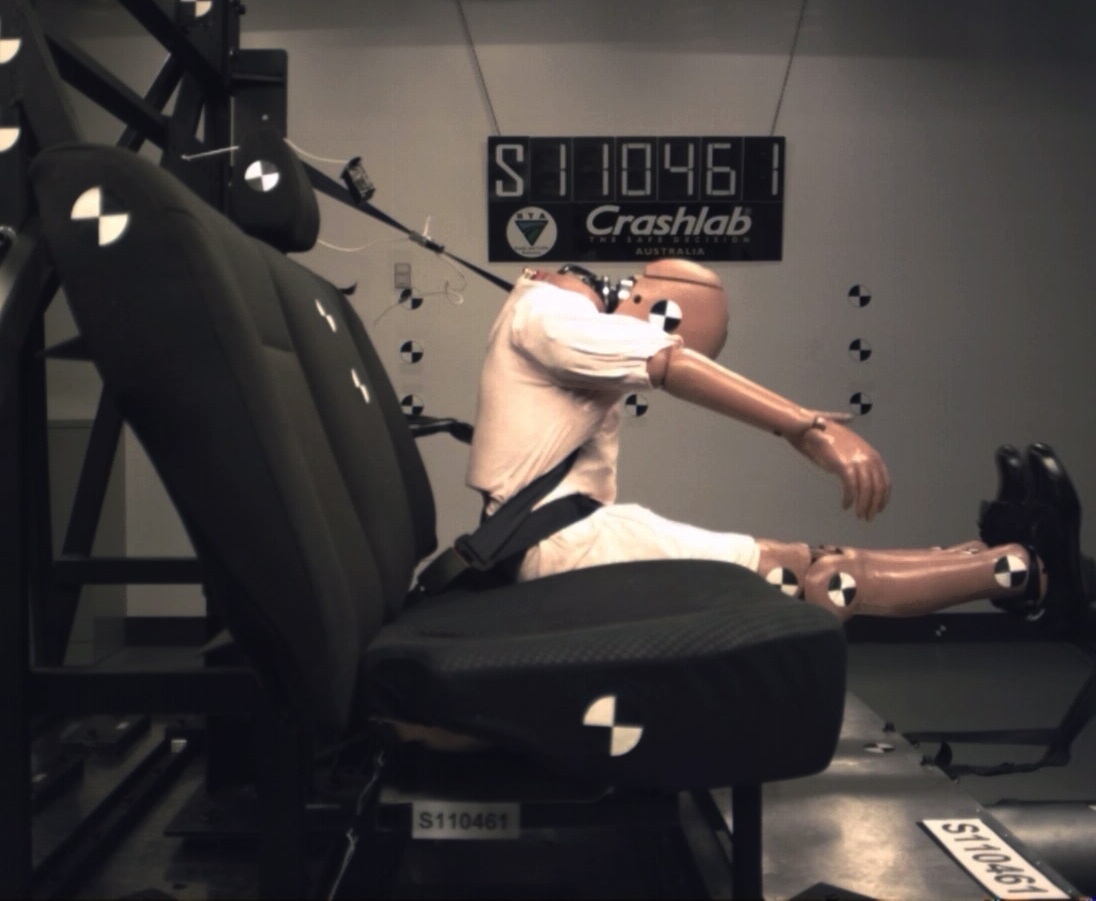 B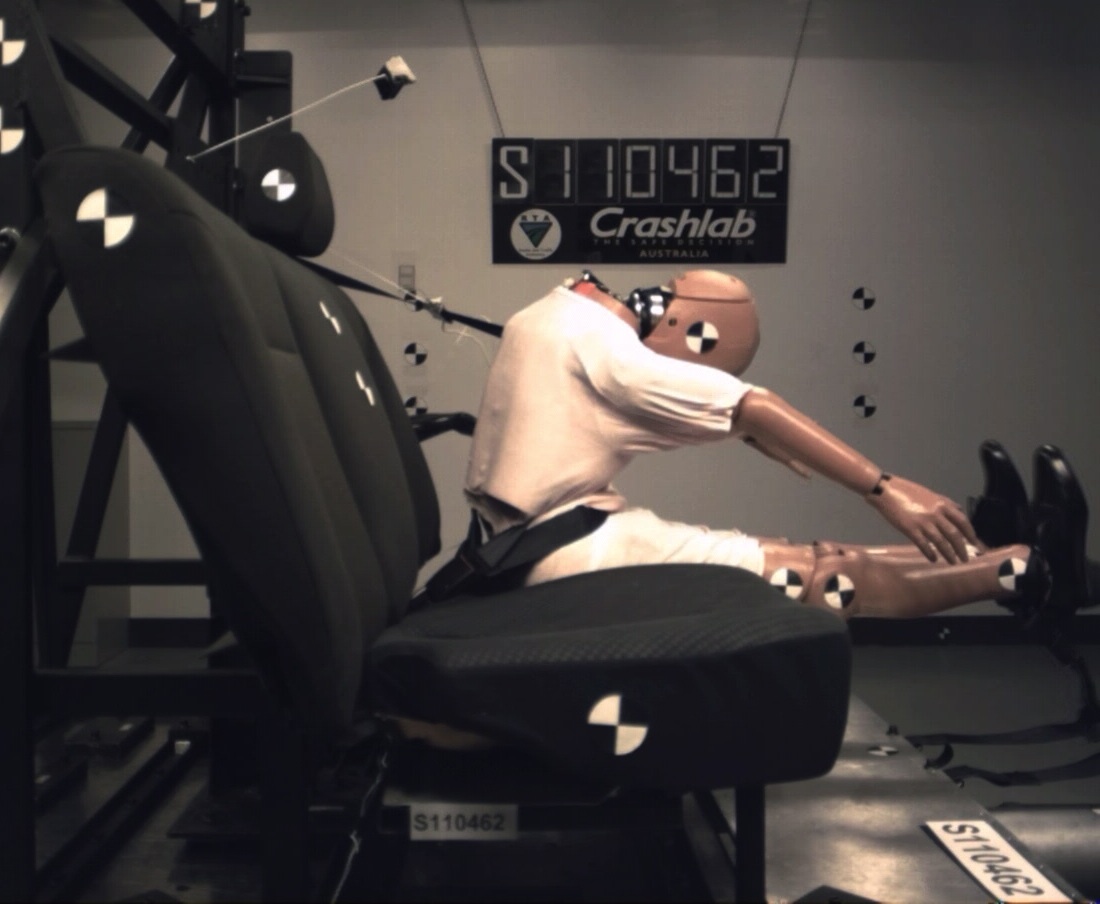 C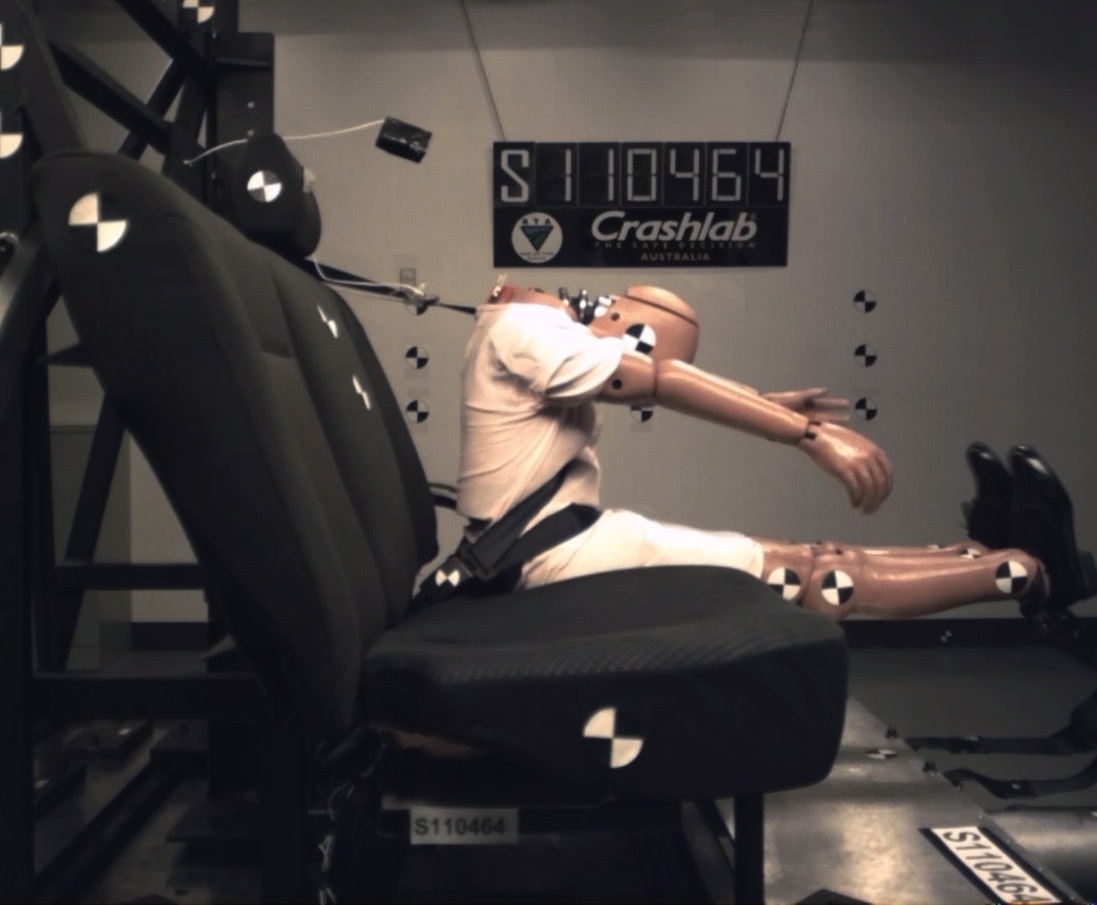 A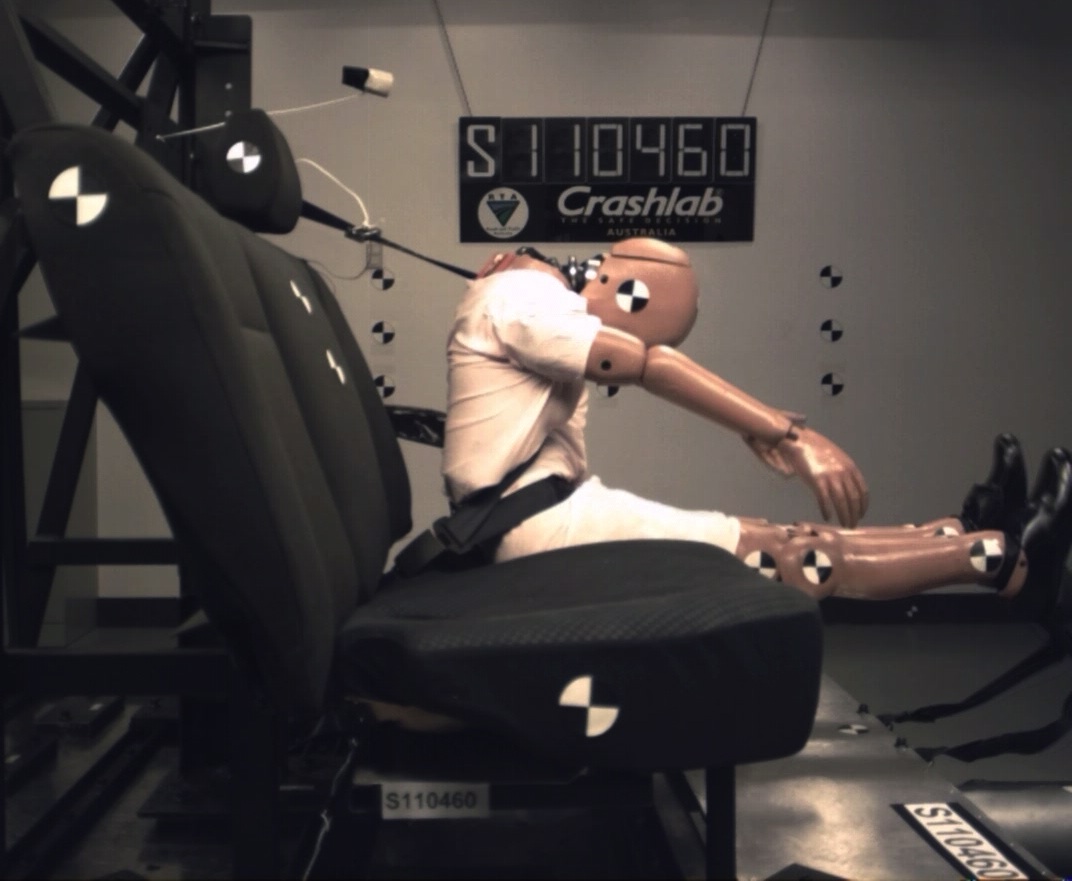 B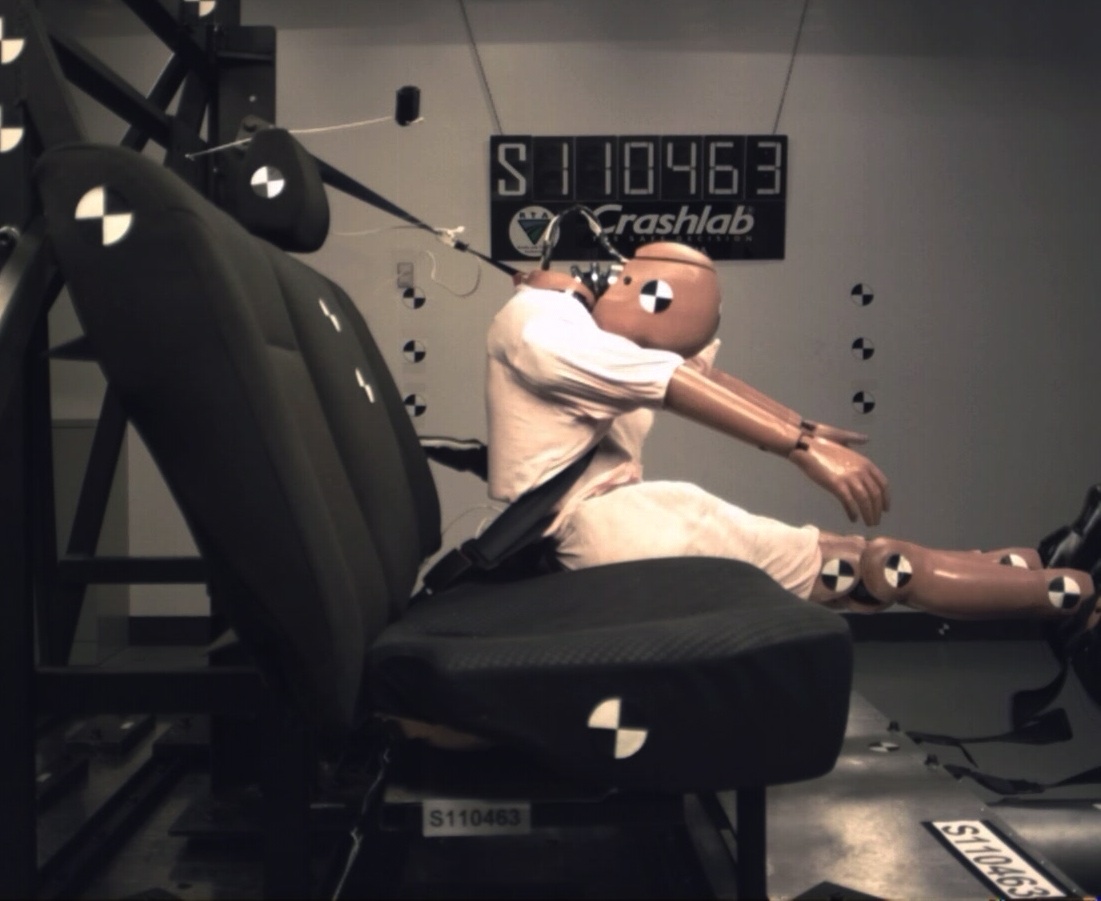 C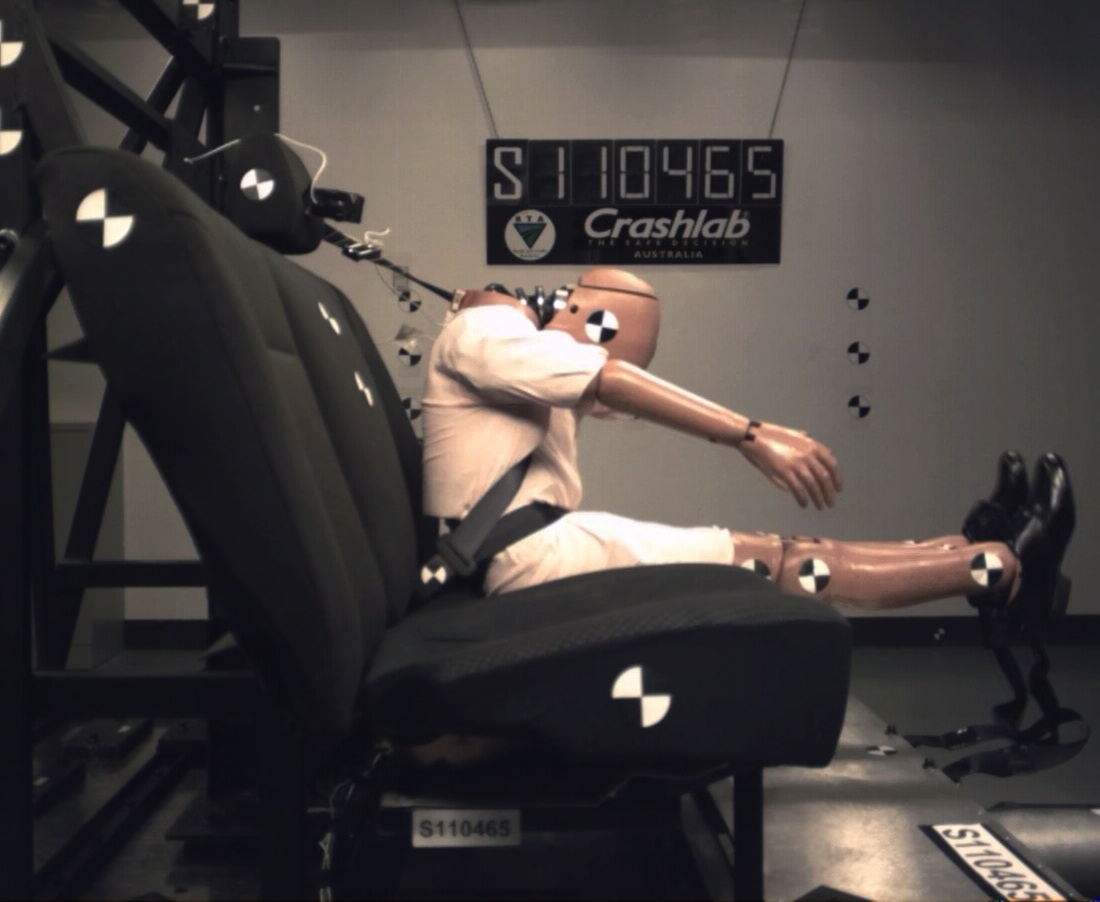 D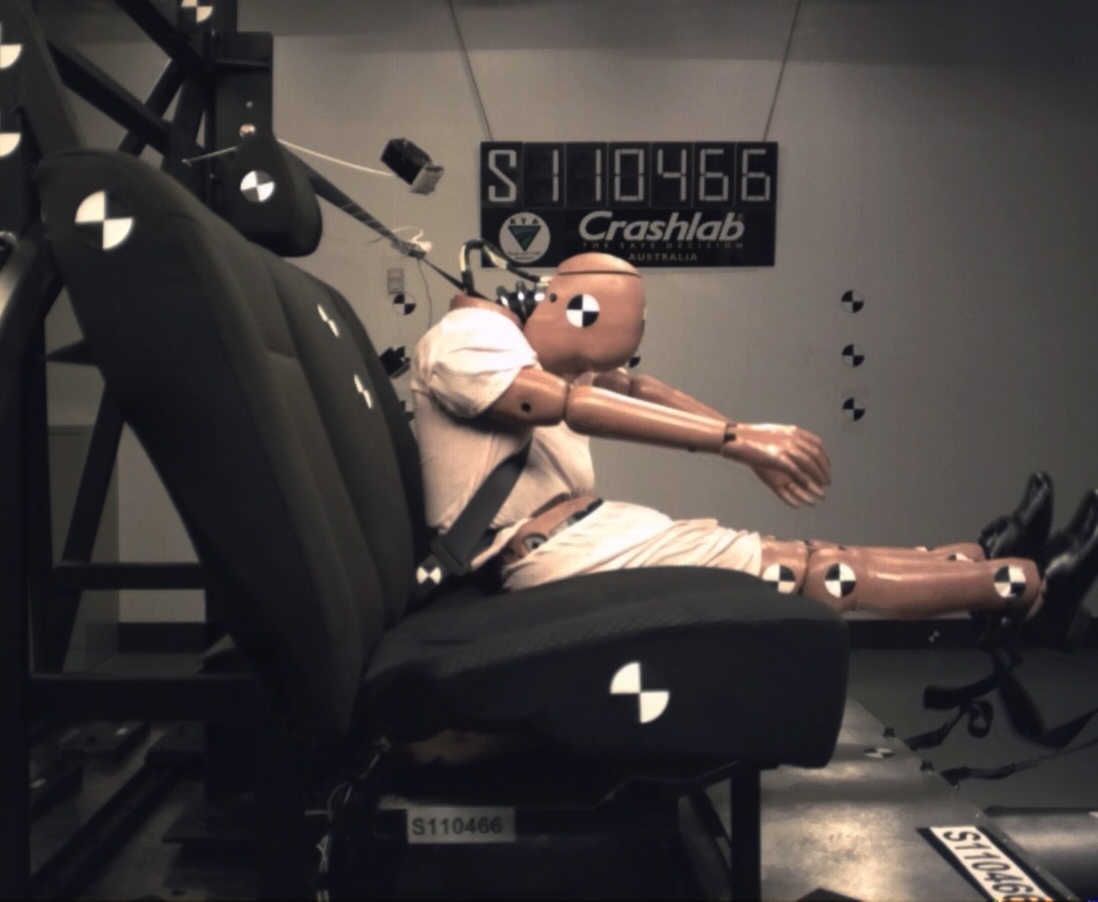 A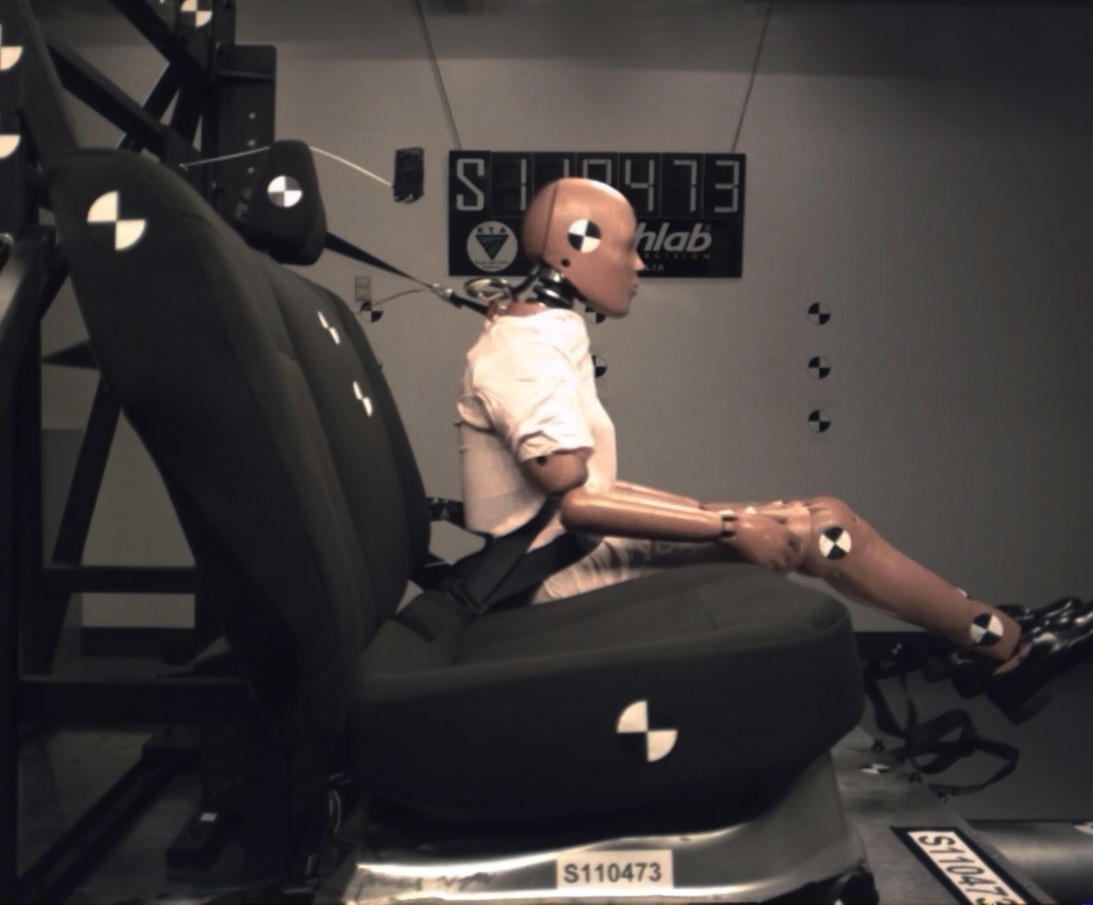 B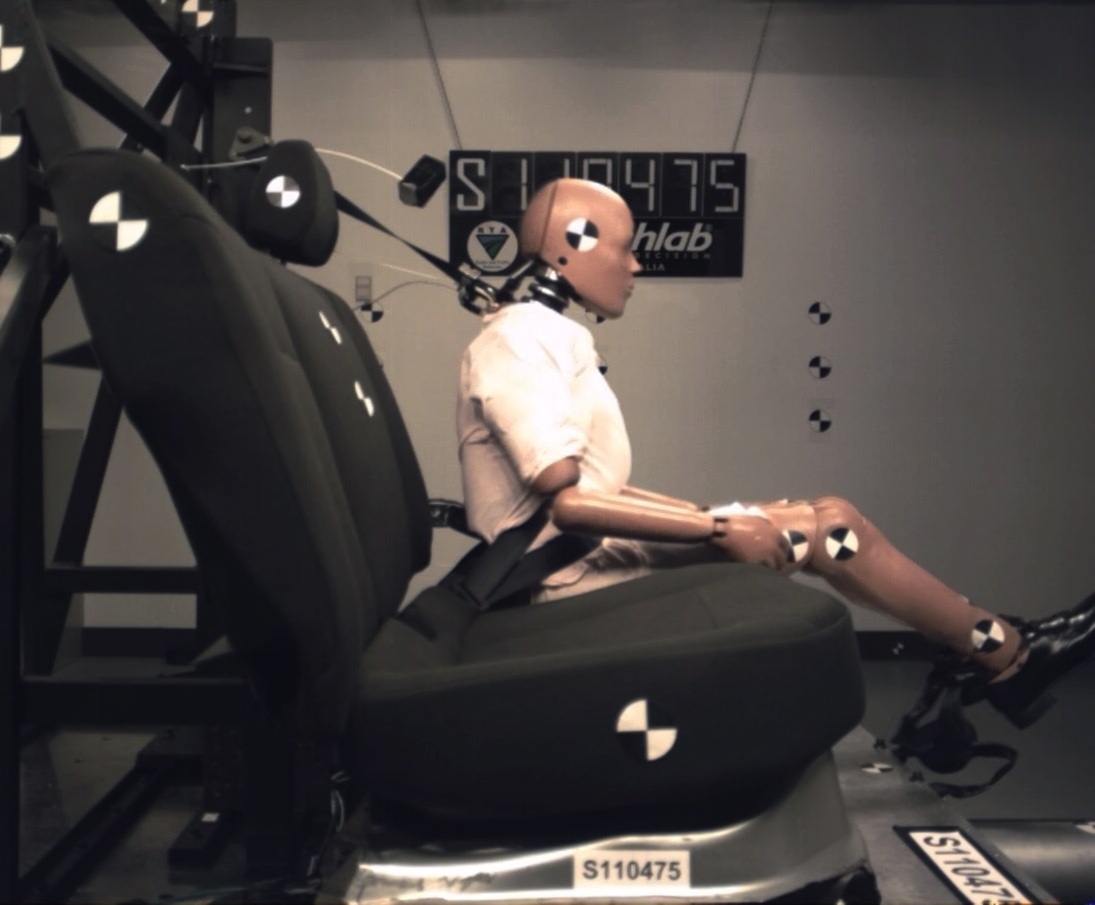 C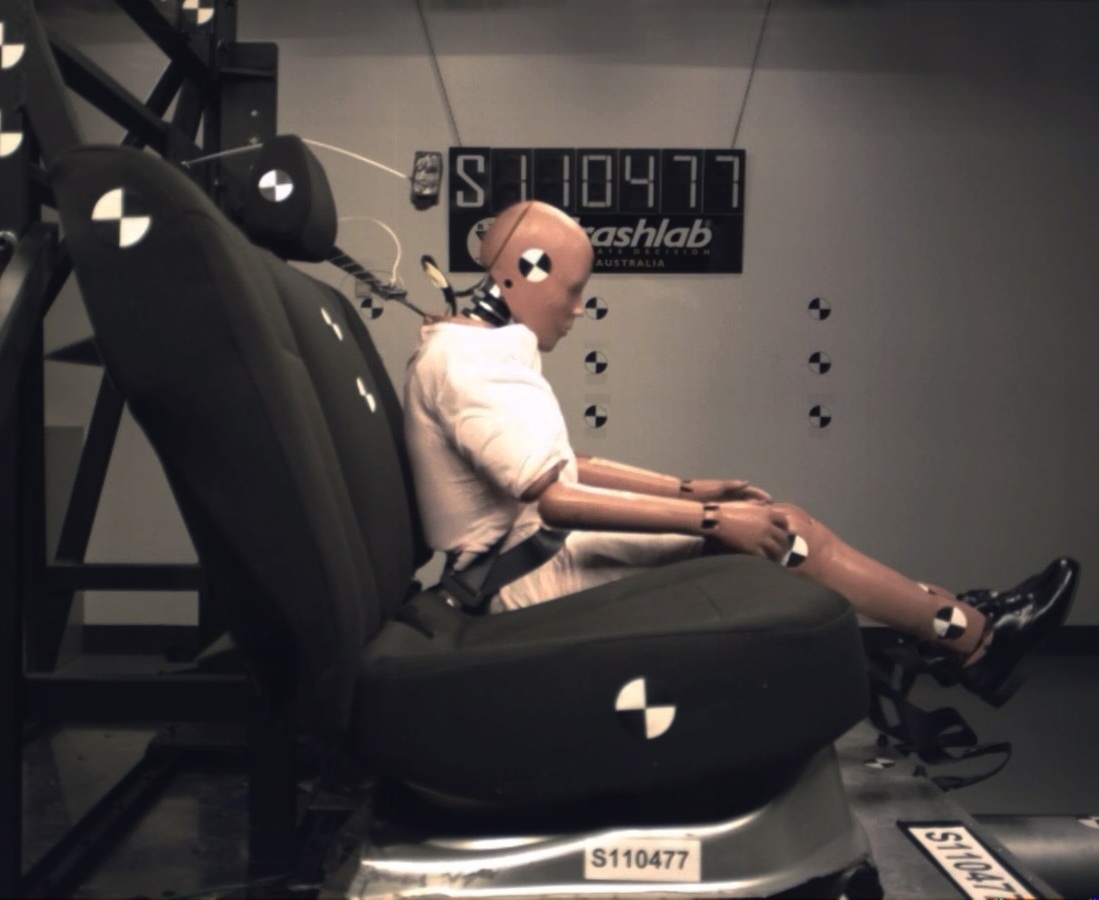 D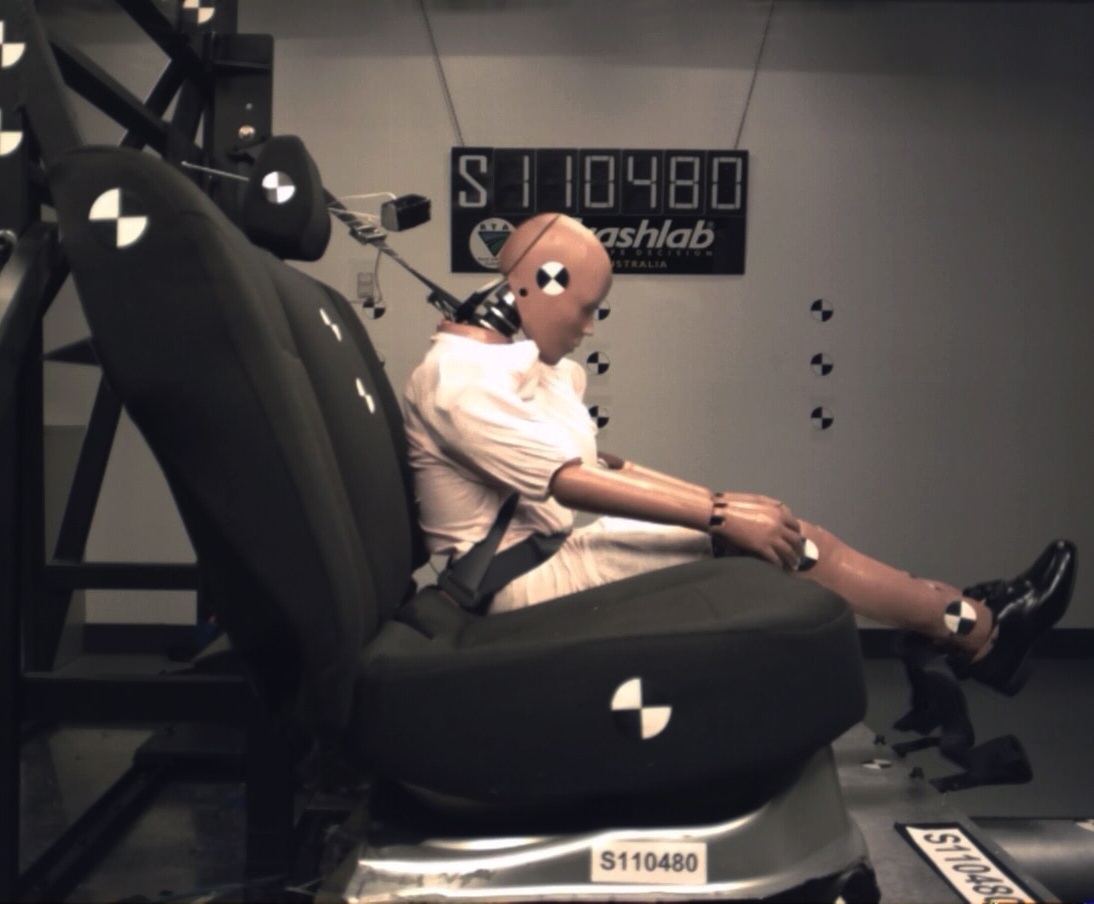 A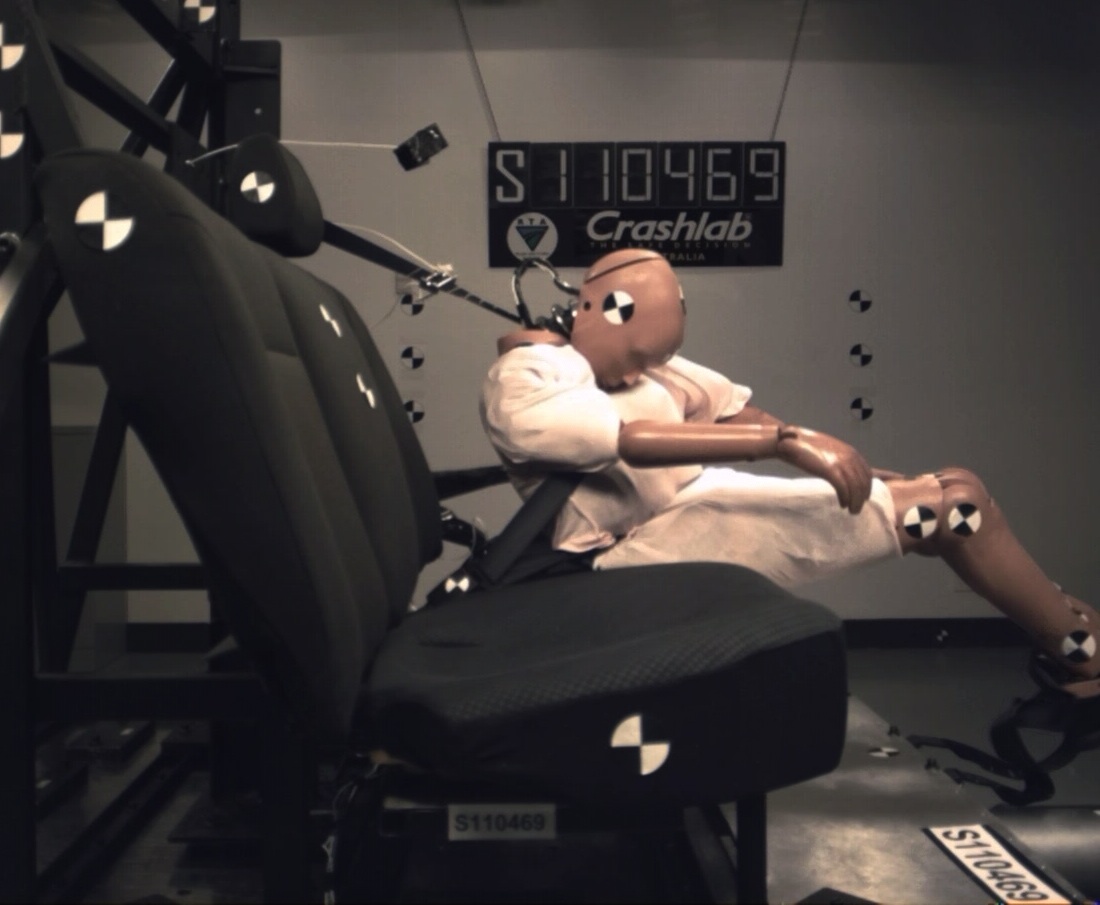 B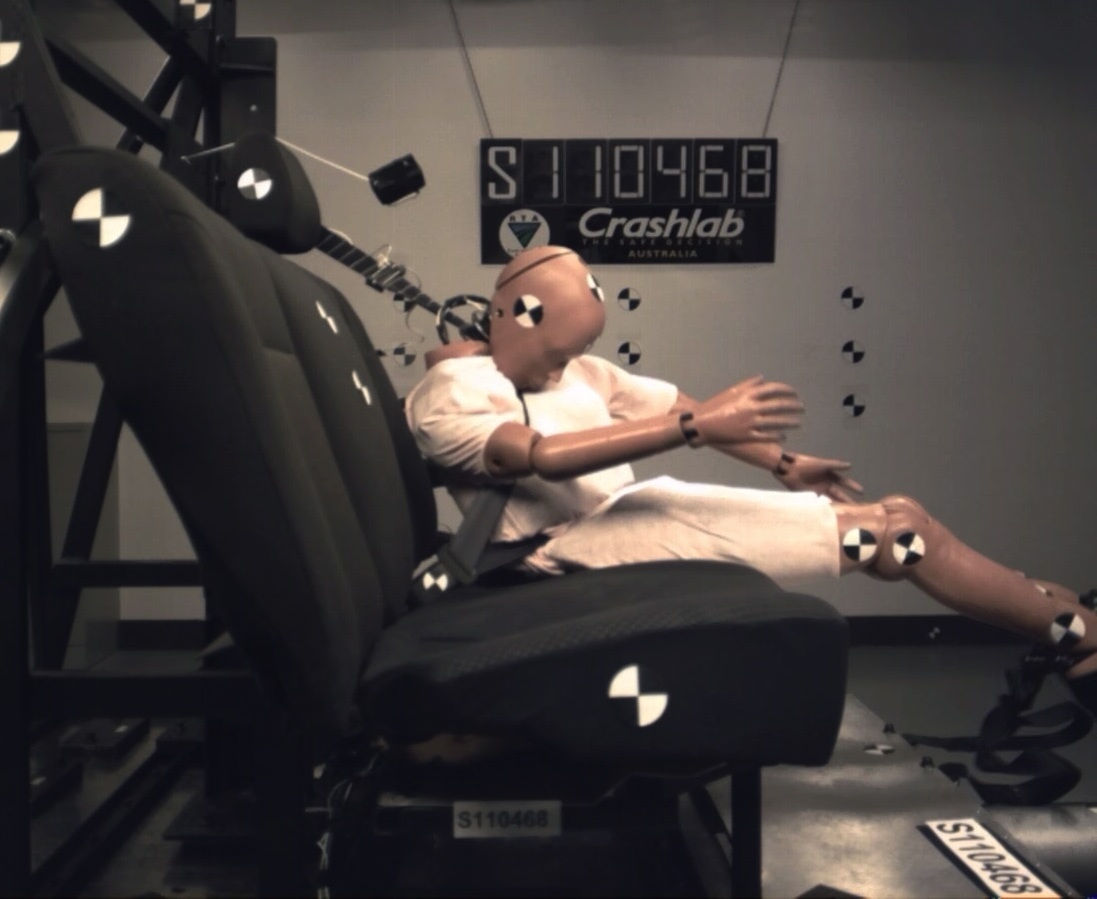 C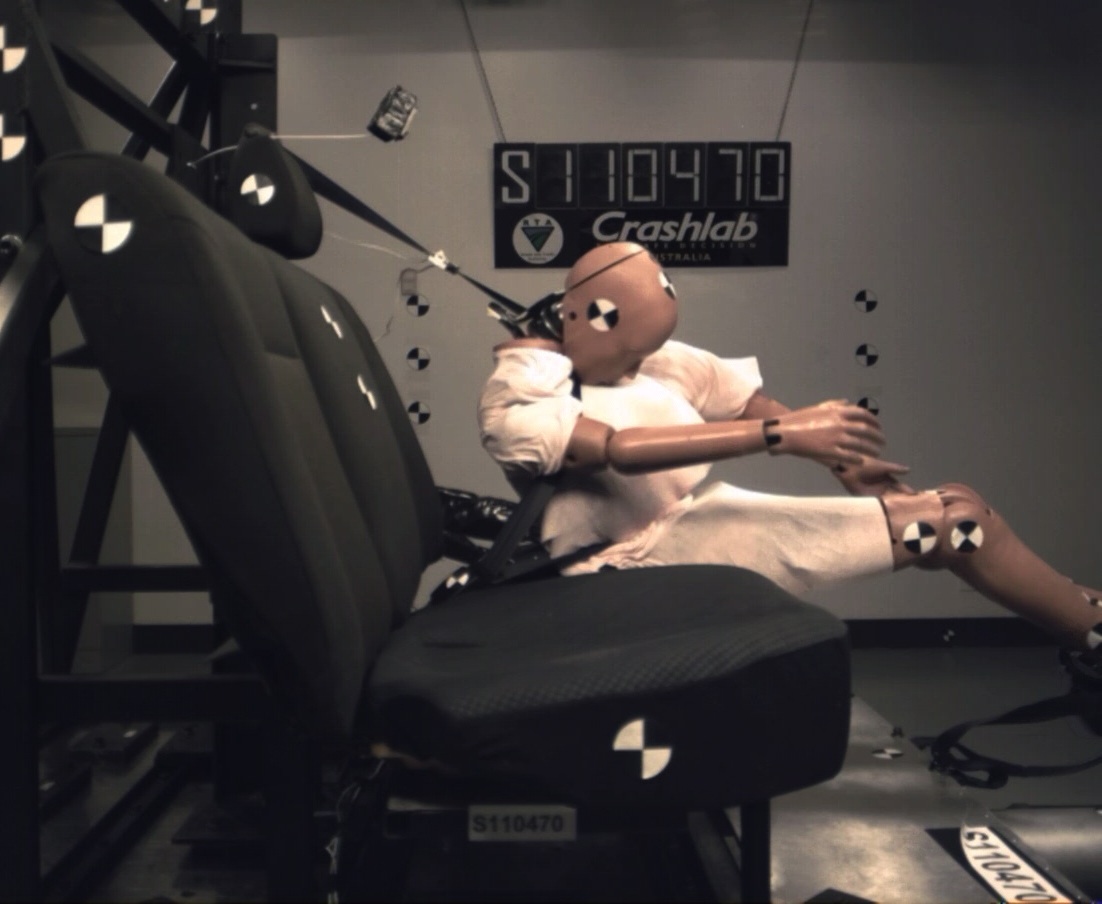 D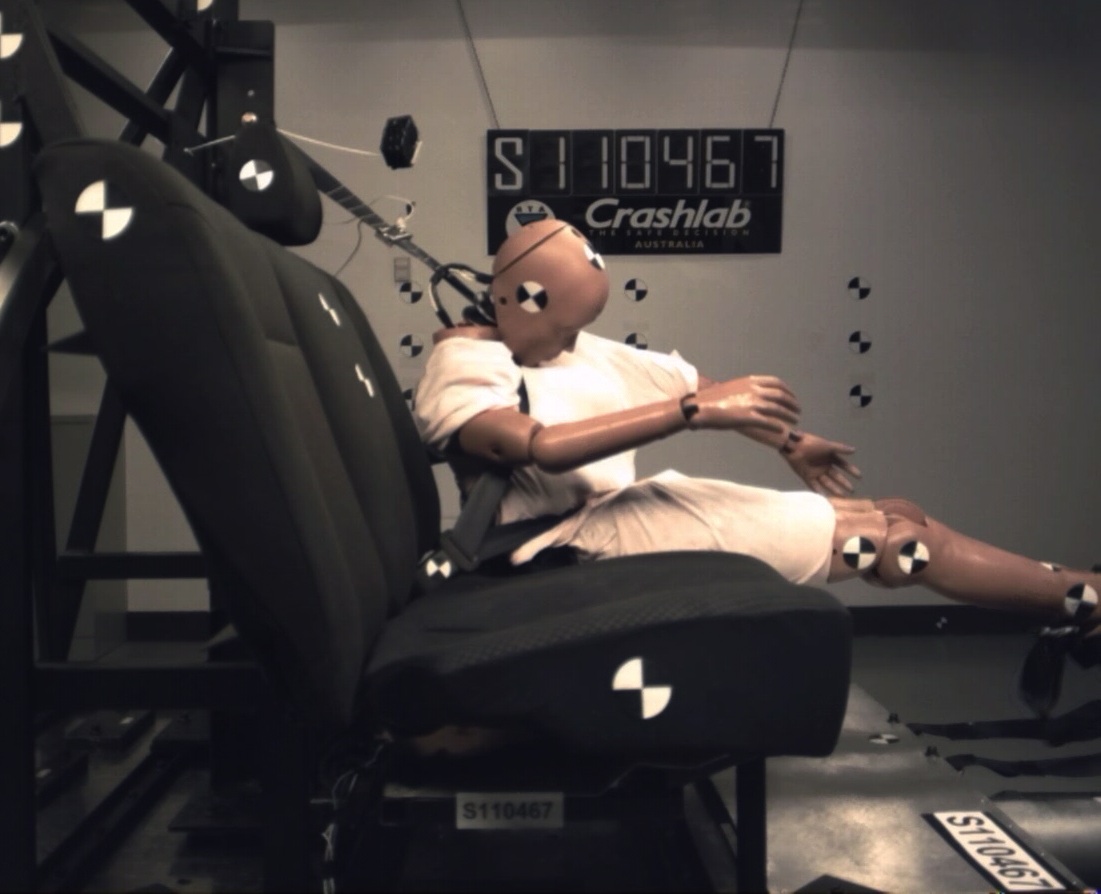 A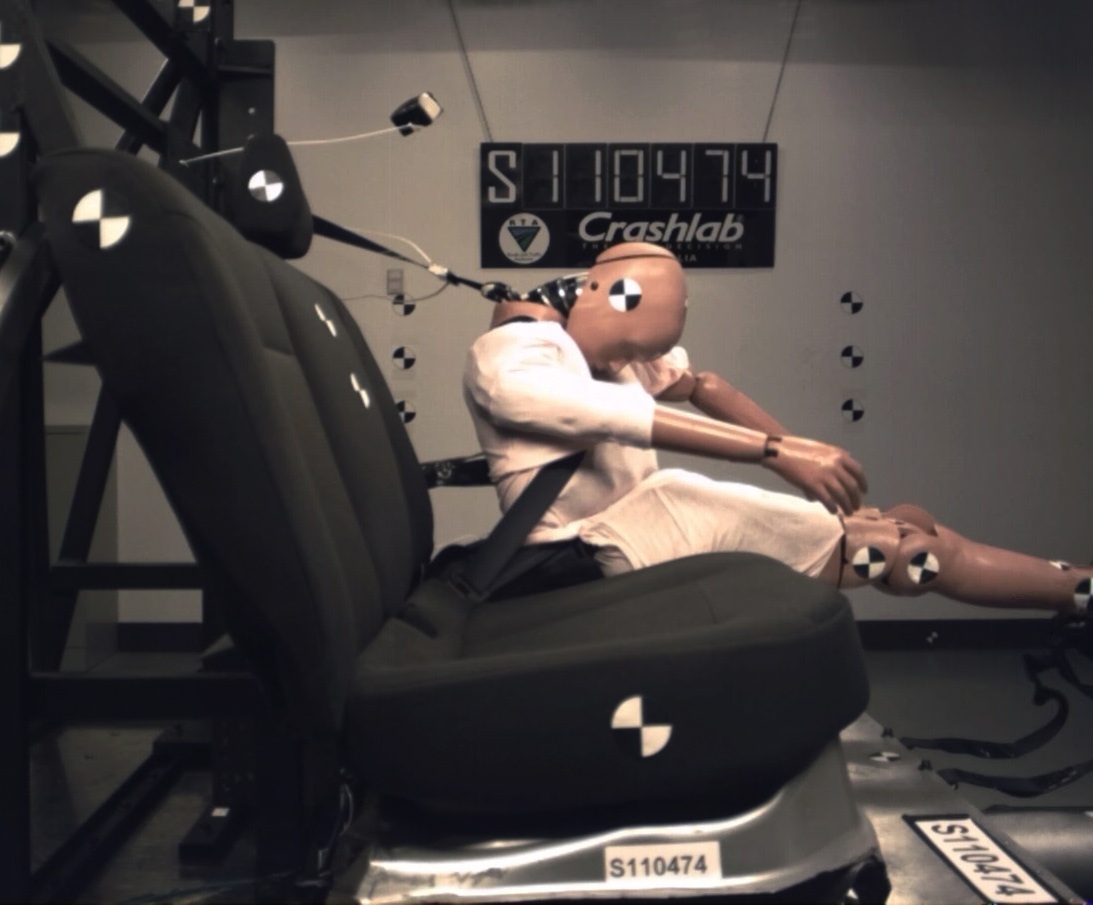 B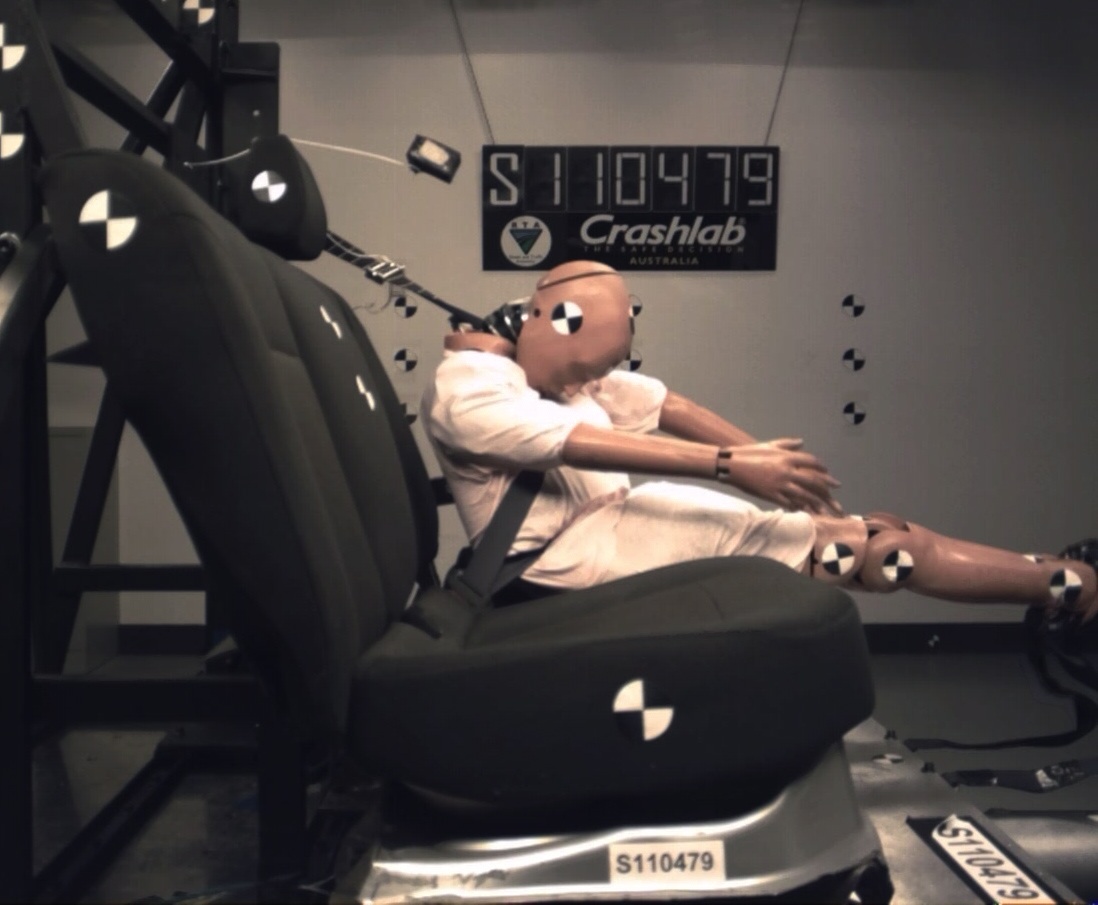 C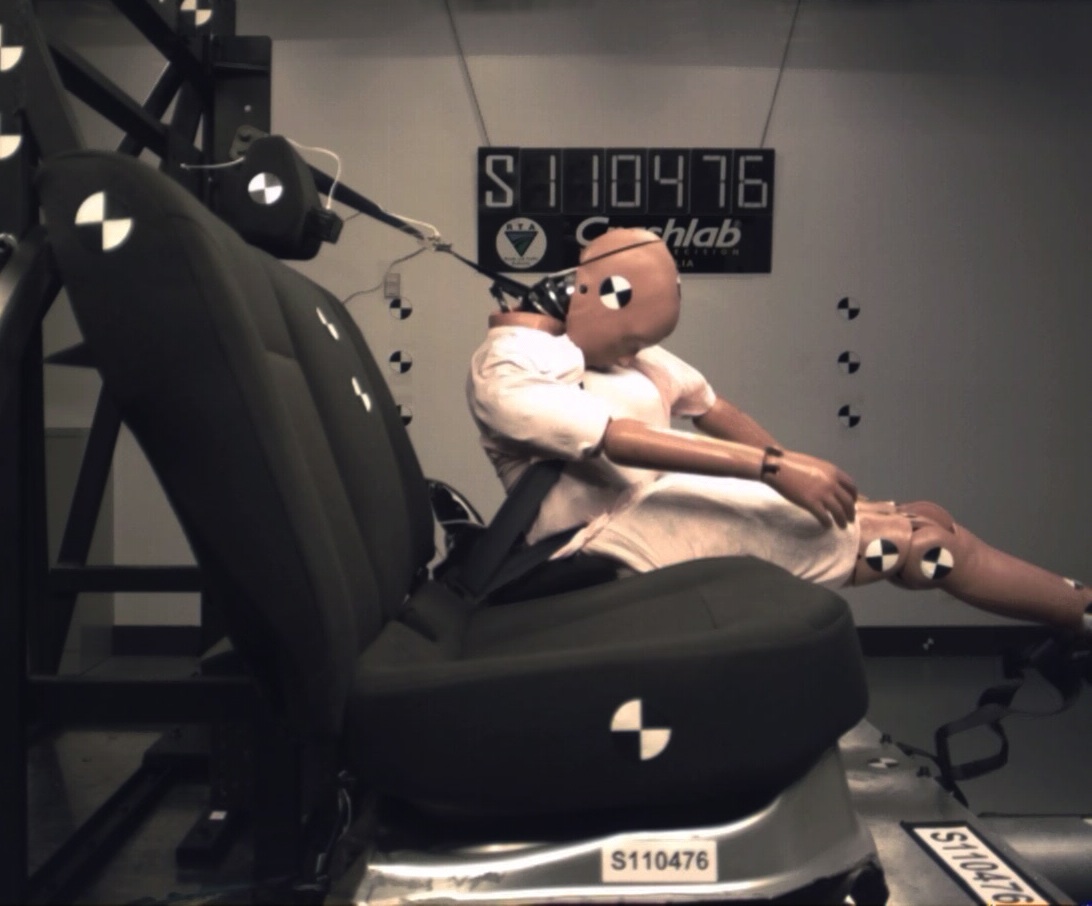 D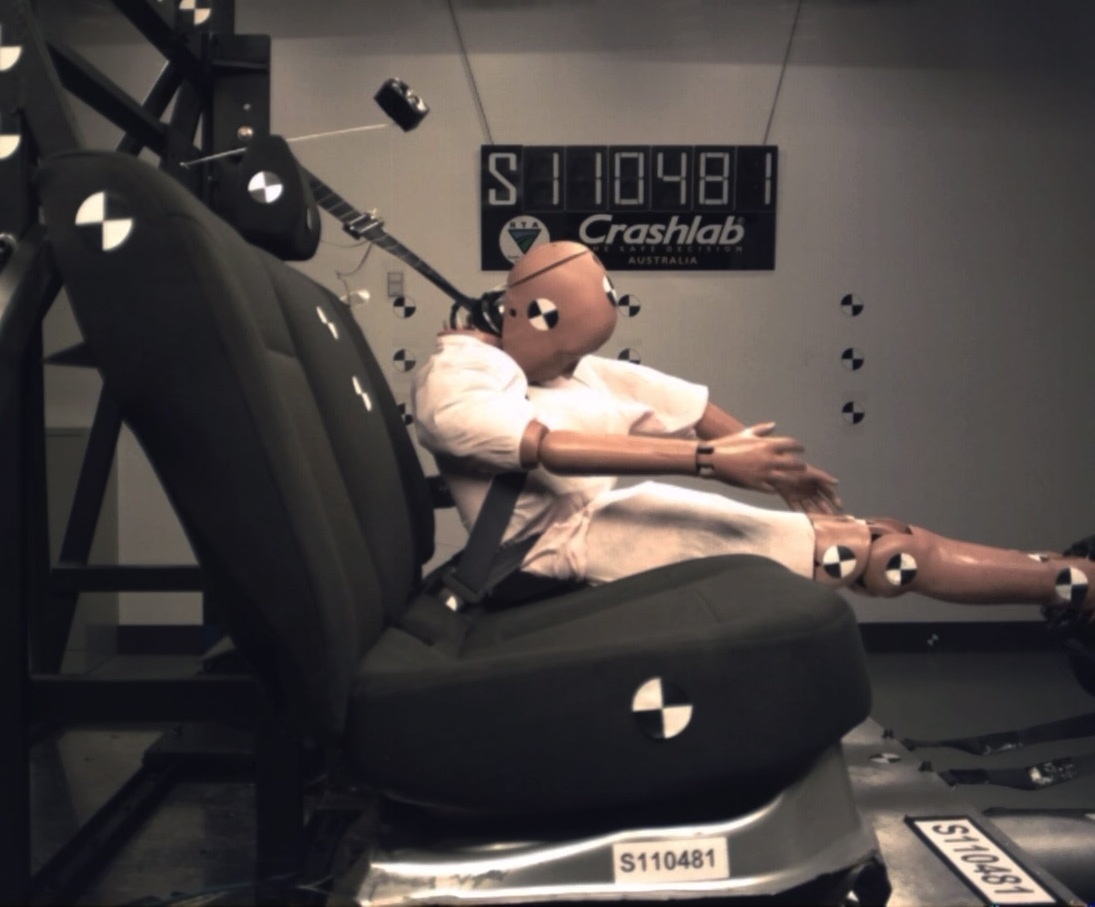 A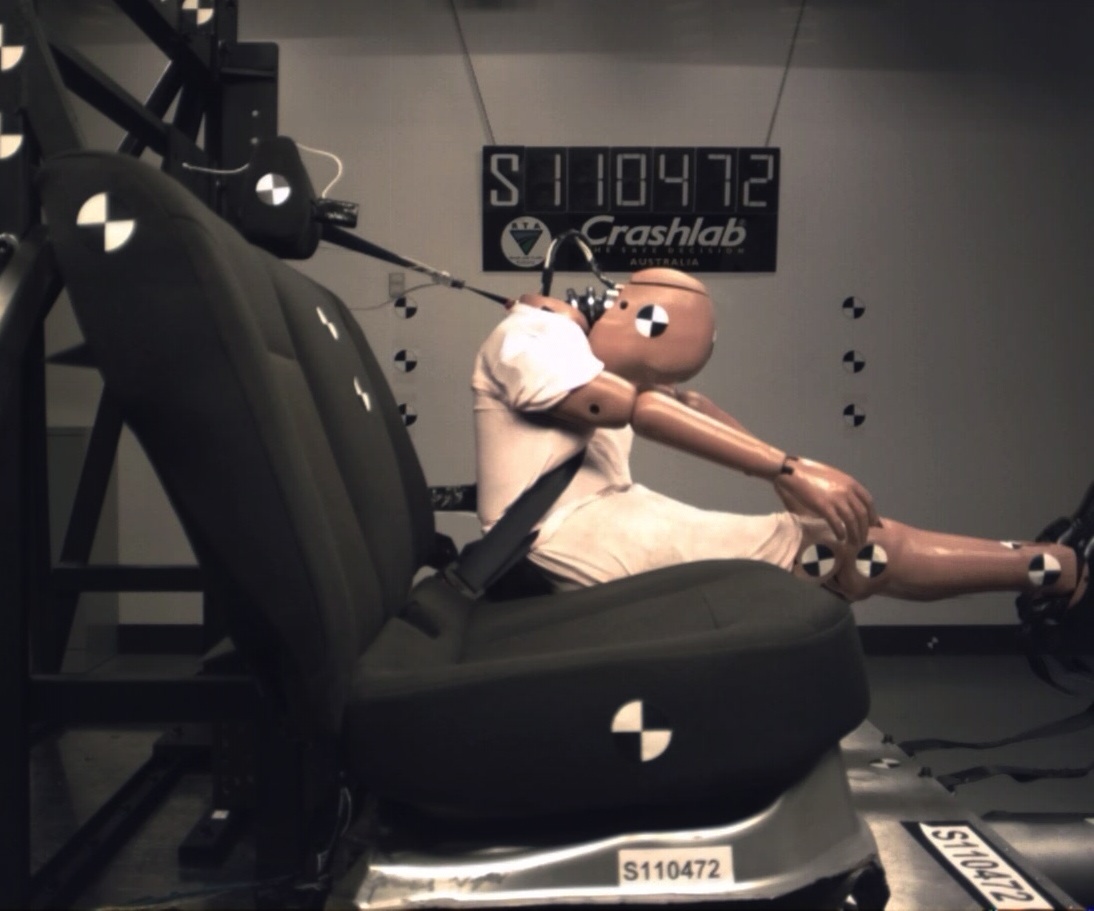 B